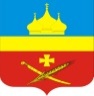 РоссияРостовская область  Егорлыкский районАдминистрация Егорлыкского сельского поселенияПОСТАНОВЛЕНИЕ«20» июля 2020 г.                             № 142                          ст. ЕгорлыкскаяОб утверждении муниципальной программы«Развитие малого и среднего предпринимательства на территории Егорлыкского сельского поселения  Егорлыкского района Ростовской области на 2020 - 2022 годы»ПОСТАНОВЛЯЮ:	1. Утвердить муниципальную  программу «Развитие малого и среднего предпринимательства на территории Егорлыкского сельского поселения  Егорлыкского района Ростовской области на 2020 - 2022 годы».	2. Организацию исполнения настоящего постановления возложить на сектор экономики и финансов Администрации Егорлыкского сельского поселения.	3. Признать утратившим силу постановление Администрации Егорлыкского сельского поселения от 03.12.2018 № 205 «Об утверждении муниципальной программы «Развитие малого и среднего предпринимательства на территории Егорлыкского сельского поселения  Егорлыкского района Ростовской области»	4. Контроль за исполнением настоящего постановления оставляю за собой.	5.  Настоящее постановление вступает в силу с момента официального опубликования.Глава АдминистрацииЕгорлыкского сельского поселения                                    	И.И. Гулай                                                                                                                   Приложение к постановлению администрацииЕгорлыкского сельского поселенияот 20.07.2020 г. № 142МУНИЦИПАЛЬНАЯ ПРОГРАММА«Развитие малого и среднего предпринимательствана территории Егорлыкского сельского поселения Егорлыкского района на 2020 - 2022 годы»ст. Егорлыкская, 2020 годПаспорт муниципальной программы«Развитие малого и среднего предпринимательства на территории Егорлыкского сельского поселения Егорлыкского района на 2020 - 2022 годы»Содержание проблемы и обоснование необходимости ее решения программными методамиМуниципальная программа администрации муниципального сельского поселения «Развитие малого и среднего предпринимательства на территории Егорлыкского сельского поселения Егорлыкского района на 2020- 2022 годы» (далее - Программа) представляет собой программный документ, направленный на достижение целей и решение задач администрации сельского поселения по эффективному развитию малого и среднего предпринимательства. В этом направлении ежегодно ведется целенаправленная работа по формированию благоприятного предпринимательского климата и создание в сельском поселении положительного образа предпринимателя. 	Предлагаемая Программа разработана в соответствии со Стратегией социально-экономического развития Егорлыкского сельского поселения Егорлыкского района на период до 2030 года. Мероприятия Программы направлены на решение проблем, существующих в малом предпринимательстве с учетом возможностей бюджета сельского поселения.Необходимость разработки Программы в Егорлыкском сельском  поселении обуславливается следующими моментами:– развитие малого предпринимательства способствует созданию новых рабочих мест, следовательно, способствует снижению уровня безработицы и социальной напряженности;– малое предпринимательство имеет значительный удельный вес, формируя не только экономическую, но и политическую среду.  Формирование благоприятных условий для развития малого предпринимательства позволяет в короткое время и при относительно низких затратах создать новые рабочие места, обеспечить населению получение доходов от самостоятельной хозяйственной деятельности, а местным бюджетам налоговых поступлений, наполнить рынок более доступными по цене товарами и услугами. Любой развивающийся бизнес нуждается в определенных финансовых средствах. Для малых предприятий вопросы поиска источников финансирования и инвестиций не только не теряют своей актуальности, а, наоборот, становятся все более критичными. Недостаток денежных оборотных средств и инвестиционных ресурсов являются главными факторами, ограничивающими рост производства на малых предприятиях. Наиболее значимой проблемой, сдерживающей во все годы развитие малого бизнеса, является несовершенство налогообложения  и финансово-кредитных механизмов.На пути развития малого предпринимательства продолжают существовать неоправданные административные барьеры, особенно при сертификации продукции, земли, осуществлении контролирующими организациями контрольно-ревизионных функций.В Программе определены цели, задачи, основные направления развития субъектов малого предпринимательства в Егорлыкском сельском поселении, исполнители мероприятий, объем и источники финансирования, ожидаемые результаты.Цели и задачи реализации ПрограммыОсновной целью разработки и реализации Программы является создание благоприятных условий для устойчивого функционирования и развития малого и среднего предпринимательства на территории Егорлыкского сельского поселения Егорлыкского района.Для достижения поставленной цели необходимо решение следующих задач:1. эффективное содействие развитию и поддержка предпринимательства; 2.совершенствование информационного, консультационного и образовательного обеспечения МСП; 3. создание условий для начала предпринимательской деятельности;4. привлечение в малое предпринимательство, создание новых рабочих мест;5. формирование положительного имиджа предпринимательства, развитие делового сотрудничества бизнеса и власти;Перечень программных мероприятийОсновными мероприятиями муниципальной программы «Развитие малого и среднего предпринимательства в Егорлыкском сельском поселении на 2020 - 2022 годы» являются:содействие расширению доступа малого и среднего предпринимательства к финансовым ресурсам;совершенствование информирования о предоставлении доступа к льготному финансированию для СМСП;поддержка начинающих предпринимателей;выявление предпринимательских способностей и вовлечение в предпринимательскую деятельность лиц, имеющих предпринимательский потенциал и мотивацию к созданию собственного бизнеса;популяризация предпринимательской деятельности и развитие предпринимательской инициативы;развитие действующей информационной поддержки малого предпринимательства, публикация в СМИ информационных материалов;содействие в работе Общественного Совета по развитию предпринимательстваорганизационная поддержка субъектов малого и среднего предпринимательства, в том числе по их участию в выставках – ярмарках;совершенствование информационного, консультационного и образовательного обеспечения МСП, содействие повышению престижа предпринимательской деятельности и делового сотрудничества органов местного самоуправления и бизнеса;проведение информационных семинаров, круглых столов с предпринимателями, представителями органов государственной власти и органов местного самоуправления по актуальным вопросам поддержки и развития предпринимательства;организация и проведение статистических обследований субъектов малого и среднего предпринимательства (по видам экономической деятельности) с целью формирования объективной информации о состоянии малого предпринимательства и выработки механизмов более эффективной поддержки;организация и проведение праздничного мероприятия, посвященного Дню российского предпринимательства;развитие социального предпринимательства;развитие муниципально - частного партнерства;вовлечение людей обладающих предпринимательской активностью, а также руководителей малого и среднего бизнеса и социально ориентированных некоммерческих организаций в решение социальных проблем через реализацию социально-предпринимательских проектов;предоставление имущественной поддержки субъектам МСП (далее – СМСП)создание и ведение реестров производственных и нежилых помещений, пригодных для размещения субъектов малого бизнеса, инфраструктуры поддержки малого и среднего предпринимательства, а также свободных земельных участков для приобретения предпринимателями с последующим их размещением в средствах массовой информации и сети Интернет.Этапы и сроки реализации Программы.Реализация Программы осуществляется в течение 2020 – 2022 годов.Ресурсное обеспечение реализации Программы.Общий объем средств, предусмотренных на реализацию Программы:0 рублей, в том числе:- 2020 год –0 рублей;- 2021 год –0 рублей;- 2022 год –0 рублей.Мероприятия Программы подлежат уточнению по объемам ассигнований, предусмотренных в бюджете сельского поселения на соответствующие годы, с учетом возможностей доходной части бюджета сельского поселения и внебюджетных источников.Ожидаемые конечные результаты Программы Приложение к муниципальнойпрограмме «Развитие субъектов малого и среднегопредпринимательства Егорлыкского сельского поселения Егорлыкского районана 2020-2022 годы»ПЕРЕЧЕНЬзадач, мероприятий и индикаторов по реализации муниципальной программы«Развитие субъектов малого и среднего предпринимательстваЕгорлыкского сельского поселения Егорлыкского района на 2020-2022 годы» 	В целях развития малого и среднего предпринимательства и формирования благоприятной экономической среды для ведения предпринимательской деятельности субъектами малого и среднего предпринимательства на территории Егорлыкского сельского поселения Егорлыкского района Ростовской области в соответствии с Федеральным законом от 06.10.2003 N  131-ФЗ  «Об  общих принципах организации местного самоуправления в Российской Федерации», Федеральным законом от 24.07.2007 №209-ФЗ «О развитии малого и среднего предпринимательства в Российской Федерации»,  Областного закона от 13.05.2008 № 20-ЗС «О развитии малого и среднего предпринимательства в Ростовской области»,Ответственный исполнитель ПрограммыСектор экономики и финансов администрации Егорлыкского сельского поселения Егорлыкского районаЦель ПрограммыСоздание благоприятных условий для устойчивого функционирования и развития  малого и среднего предпринимательства на территории Егорлыкского сельского поселения Егорлыкского районаЗадачи Программы1.Эффективное содействие развитию и поддержка предпринимательства на территории сельского поселения;2.Совершенствование информационного, консультационного и образовательного обеспечения малого и среднего предпринимательства (далее – МСП);3.Создание условий для начала предпринимательской деятельности;4.Привлечение в малое предпринимательство, создание новых рабочих мест;5.Формирование положительного имиджа предпринимательства, развитие делового сотрудничества бизнеса и власти.Основные  мероприятия Программы1.Содействие расширению доступа малого и среднего предпринимательства к финансовым ресурсам, в том числе к льготному кредитованию;2.Поддержка начинающих предпринимателей;3.Популяризация предпринимательской деятельности и развитие предпринимательской инициативы;4. Проведение информационных семинаров, круглых столов с предпринимателями, представителями органов государственной власти и органов местного самоуправления по актуальным вопросам поддержки и развития предпринимательства;5.Развитие социального предпринимательства;6.Развитие муниципально-частного партнерства;7.Предоставление имущественной поддержки субъектам МСП (далее - СМСП)Срок реализации Программы2020-2022 годыОбъемы и источники финансирования ПрограммыОбъем финансирования Программы в 2020-2022 годах 0 рублей из бюджета сельского поселения:-2020 год –0 рублей;-2021 год –0 рублей;-2022 год –0 рублей.Ожидаемые конечные результаты  Программы и показатели социально-экономической эффективности1. Увеличение количества субъектов малого и среднего предпринимательства, включая ИП:-2020 год -  1070 единиц;-2021 год -  1072 единиц;-2022 год -  1074 единиц.2. Создание рабочих мест:-2020 год – 50 единиц;-2021 год – 60 единиц;-2022 год – 70 единиц.3. Количество субъектов МСП, получивших консультационные услуги:-2020 год – 55 единиц;-2021 год – 60 единиц;-2022 год – 65 единиц.4. Количество проведенных выставочно-ярмарочных мероприятий:-2020 год – 43 единиц;-2021 год – 45 единиц;-2022 год – 47 единиц.5. Годовой объем муниципальных закупок товаров, работ, услуг для муниципальных нужд, осуществляемых у СМСП, в совокупном стоимостном объеме муниципальных контрактов, заключенных по результатам закупок, составит не менее 20 процентовЦелевые индикаторы                         Годы                         Годы                         ГодыЦелевые индикаторы202020212022Увеличение количества субъектов малого и среднего предпринимательства, включая ИП, единиц107010721074Создание рабочих мест, единиц506070Количество субъектов МСП, получивших консультационные услуги, единиц556065Количество проведенных выставочно – ярмарочных мероприятий, единиц434547Годовой объем муниципальных закупок товаров, работ, услуг для муниципальных нужд, осуществляемых у СМСП, в совокупном стоимостном объеме муниципальных контрактов, заключенных по результатам закупок, составит не менее 25 процентов, %202530НаименованиеСрок реализацииВсегов том числе по годам:в том числе по годам:в том числе по годам:Источники финансированияОтветственный исполнительЦелевые индикаторыНаименованиеСрок реализацииВсего202020212022Источники финансированияОтветственный исполнительЦелевые индикаторыЗадача 1. Эффективное содействие развитию и поддержка предпринимательстваЗадача 1. Эффективное содействие развитию и поддержка предпринимательстваЗадача 1. Эффективное содействие развитию и поддержка предпринимательстваЗадача 1. Эффективное содействие развитию и поддержка предпринимательстваЗадача 1. Эффективное содействие развитию и поддержка предпринимательстваЗадача 1. Эффективное содействие развитию и поддержка предпринимательстваЗадача 1. Эффективное содействие развитию и поддержка предпринимательстваЗадача 1. Эффективное содействие развитию и поддержка предпринимательстваЗадача 1. Эффективное содействие развитию и поддержка предпринимательстваСодействие расширению доступа МСП к финансовым ресурсам, в том числе к льготному  кредитованию2020-2022 годы----Финансирование не предусмотрено сектор экономики и финансовУвеличение среднесписочной численности работников СМСП, включая ИП, чел.Поддержка начинающих предпринимателей2020-2022 годыФинансирование не предусмотрено сектор экономики и финансовУвеличение среднесписочной численности работников СМСП, включая ИП, чел.Задача 2. Совершенствование информационного, консультационного и образовательного обеспечения МСПЗадача 2. Совершенствование информационного, консультационного и образовательного обеспечения МСПЗадача 2. Совершенствование информационного, консультационного и образовательного обеспечения МСПЗадача 2. Совершенствование информационного, консультационного и образовательного обеспечения МСПЗадача 2. Совершенствование информационного, консультационного и образовательного обеспечения МСПЗадача 2. Совершенствование информационного, консультационного и образовательного обеспечения МСПЗадача 2. Совершенствование информационного, консультационного и образовательного обеспечения МСПЗадача 2. Совершенствование информационного, консультационного и образовательного обеспечения МСПЗадача 2. Совершенствование информационного, консультационного и образовательного обеспечения МСППроведение информационных семинаров, круглых столов с предпринимателями, представителями органов государственной власти и органов местного самоуправления по актуальным вопросам поддержки и развития предпринимательства2020-2022 годы----Финансирование не предусмотреносектор экономики и финансовКоличество субъектов МСП, получивших консультационные услуги, ед.Организация и проведение статистических обследований субъектов малого и среднего предпринимательства (по видам экономической деятельности) с целью формирования объективной информации о состоянии малого предпринимательства и выработки механизмов более эффективной поддержкиежегодно----Финансирование не предусмотреносектор экономики и финансовКоличество субъектов МСП, получивших консультационные услуги, ед.Задача 3. Создание условий для начала предпринимательской деятельностиЗадача 3. Создание условий для начала предпринимательской деятельностиЗадача 3. Создание условий для начала предпринимательской деятельностиЗадача 3. Создание условий для начала предпринимательской деятельностиЗадача 3. Создание условий для начала предпринимательской деятельностиЗадача 3. Создание условий для начала предпринимательской деятельностиЗадача 3. Создание условий для начала предпринимательской деятельностиЗадача 3. Создание условий для начала предпринимательской деятельностиЗадача 3. Создание условий для начала предпринимательской деятельностиВыявление предпринимательских способностей и вовлечение в предпринимательскую деятельность лиц, имеющих предпринимательский потенциал и мотивацию к созданию собственного бизнеса2020-2022 годы----Финансирование не предусмотреносектор экономики и финансовУвеличение количества субъектов малого и среднего предпринимательства, включая ИП, ед.Развитие социального предпринимательства2020-2022 годыФинансирование не предусмотреносектор экономики и финансовУвеличение количества субъектов малого и среднего предпринимательства, включая ИП, ед.Предоставление имущественной поддержки СМСП2020-2022 годыФинансирование не предусмотреносектор экономики и финансов»Увеличение количества субъектов малого и среднего предпринимательства, включая ИП, ед.Задача 4. Привлечение в малое предпринимательство, создание новых рабочих местЗадача 4. Привлечение в малое предпринимательство, создание новых рабочих местЗадача 4. Привлечение в малое предпринимательство, создание новых рабочих местЗадача 4. Привлечение в малое предпринимательство, создание новых рабочих местЗадача 4. Привлечение в малое предпринимательство, создание новых рабочих местЗадача 4. Привлечение в малое предпринимательство, создание новых рабочих местЗадача 4. Привлечение в малое предпринимательство, создание новых рабочих местЗадача 4. Привлечение в малое предпринимательство, создание новых рабочих местЗадача 4. Привлечение в малое предпринимательство, создание новых рабочих местПопуляризация предпринимательской деятельности и развитие предпринимательской инициативы2020-2022 годы----Финансирование не предусмотреносектор экономики и финансовСоздание рабочих мест, ед.Задача 5. Формирование положительного имиджа предпринимательства, развитие делового сотрудничества бизнеса и властиЗадача 5. Формирование положительного имиджа предпринимательства, развитие делового сотрудничества бизнеса и властиЗадача 5. Формирование положительного имиджа предпринимательства, развитие делового сотрудничества бизнеса и властиЗадача 5. Формирование положительного имиджа предпринимательства, развитие делового сотрудничества бизнеса и властиЗадача 5. Формирование положительного имиджа предпринимательства, развитие делового сотрудничества бизнеса и властиЗадача 5. Формирование положительного имиджа предпринимательства, развитие делового сотрудничества бизнеса и властиЗадача 5. Формирование положительного имиджа предпринимательства, развитие делового сотрудничества бизнеса и властиЗадача 5. Формирование положительного имиджа предпринимательства, развитие делового сотрудничества бизнеса и властиЗадача 5. Формирование положительного имиджа предпринимательства, развитие делового сотрудничества бизнеса и властиСодействие в работе Общественному Совету по развитию предпринимательства2020 -2022 годы----Финансирование не предусмотреносектор экономики и финансовВзаимодействие с общественным помощником Уполномоченного по правам предпринимателя2020 -2022 годыФинансирование не предусмотреносектор экономики и финансов